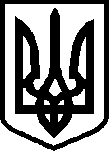 УКРАЇНАЧЕРНІГІВСЬКА ОБЛАСТЬН І Ж И Н С Ь К А    М І С Ь К А    Р А Д А37 сесія VIII скликанняР І Ш Е Н Н Явід «04» квітня 2024 р.	            	м. Ніжин                               № 31-37/2024Про затвердження мережі закладів освіти, що забезпечуватимуть здобуття повної загальної середньої освіти учнями Ніжинської міської територіальної громади з 01 вересня 2027 року         Відповідно до ст.ст. 25, 26, пп. 1-2 п. а) ст. 32, ст. 42, 59, 73 Закону України «Про місцеве самоврядування в Україні», ст. 25 Закону України «Про освіту», ст. 32, 35, 37 Закону України «Про повну загальну середню освіту», Закону України «Про внесення змін до деяких законів України щодо вдосконалення механізмів формування мережі ліцеїв для запровадження якісної профільної середньої освіти», Регламенту Ніжинської міської ради Чернігівської області VІІІ скликання, затвердженого рішенням Ніжинської міської ради від 27 листопада 2020 року № 3-2/2020 (зі змінами), з метою гарантування і забезпечення права кожного учня на вибір відповідного профілю навчання та якісних освітніх послуг, виконання нормативних завдань освітнього процесу, ефективного використання матеріально-технічних, кадрових та фінансових ресурсів міська рада вирішила:   	1. Затвердити мережу закладів освіти, що забезпечуватимуть здобуття повної загальної середньої освіти учнями Ніжинської міської територіальної громади з 01 вересня 2027 року:	- Ніжинська загальноосвітня школа І-ІІІ ст. № 7 Ніжинської міської ради Чернігівської області;	- Ніжинський ліцей Ніжинської міської ради Чернігівської області при Ніжинському державному університеті імені Миколи Гоголя.	2. Начальнику Управління освіти Ніжинської міської ради (Валентина ГРАДОБИК) до 1 вересня 2027 року привести установчі документи закладів освіти, зазначених у п.1 цього рішення, у відповідність із законодавчими вимогами.	3. Організацію виконання рішення покласти на заступника міського голови з питань діяльності виконавчих органів ради Сергія СМАГУ, начальника Управління освіти Ніжинської міської ради Чернігівської області Валентину ГРАДОБИК.           	4. Контроль за виконанням даного рішення покласти на постійну комісію міської ради з питань  освіти, охорони здоров’я, соціального захисту, культури, туризму, молодіжної політики та спорту (голова комісії –  Світлана КІРСАНОВА). Міський голова                                                                   Олександр КОДОЛАВізують:Начальник Управління освіти				Валентина ГРАДОБИК Секретар Ніжинської міської ради				Юрій ХОМЕНКОЗаступник міського голови з питань діяльності виконавчих органів ради							Сергій СМАГА Начальник відділу юридично-кадрового забезпечення апарату виконавчого комітету Ніжинської міської ради					В’ячеслав ЛЕГАГолова постійної комісії міської ради з питань  освіти, охорони здоров’я, соціального захисту, культури, туризму,молодіжної політики та спорту				Світлана КІРСАНОВАГолова постійної комісії міської ради з питань регламенту, законності, охорони праві свобод громадян, запобігання корупції,адміністративно-територіального устрою, депутатської діяльності та етики				Валерій САЛОГУБПояснювальна запискадо проєкту рішення «Про затвердження мережі закладів освіти, що забезпечуватимуть здобуття повної загальної середньої освіти учнями Ніжинської міської територіальної громади з 01 вересня 2027 року»Проєкт рішення «Про затвердження мережі закладів освіти, що забезпечуватимуть здобуття повної загальної середньої освіти учнями Ніжинської міської територіальної громади з 01 вересня 2027 року»:1 - попри війну, триває реформа освіти. Однією зі складових цієї реформи є перехід до 12-річної освіти. Реформа передбачає створення ліцеїв для надання якісної профільної середньої освіти, виходячи із територіальних і демографічних особливостей територіальної громади. Відповідно до законодавчої бази органи місцевого самоврядування мають до 1 вересня 2024 року затвердити плани формування мережі закладів освіти, що забезпечуватимуть здобуття повної загальної середньої освіти, з урахуванням вимог законодавства до ліцеїв. Крім того, засновники ліцеїв до 1 вересня 2027 року мають забезпечити створення та оснащення ліцеїв необхідною матеріально-технічною базою, обладнанням, доступом до мережі Інтернет та вжити інших необхідних дій. Цим рішенням затверджується мережа закладів освіти, що забезпечуватимуть здобуття повної загальної середньої освіти учнями Ніжинської територіальної громади з 01 вересня 2027 року, а саме:- Ніжинська загальноосвітня школа І-ІІІ ст. № 7 Ніжинської міської ради Чернігівської області;- Ніжинський ліцей Ніжинської міської ради Чернігівської області при Ніжинському державному університеті імені Миколи Гоголя.2 -  проєкт рішення підготовлений     відповідно до ст.ст. 25, 26, пп. 1-2 п. а) ст. 32, ст. 42, 59, 73 Закону України «Про місцеве самоврядування в Україні», ст. 25 Закону України «Про освіту», ст. 32, 35, 37 Закону України «Про повну загальну середню освіту», Закону України «Про внесення змін до деяких законів України щодо вдосконалення механізмів формування мережі ліцеїв для запровадження якісної профільної середньої освіти», Регламенту Ніжинської міської ради Чернігівської області VІІІ скликання, затвердженого рішенням Ніжинської міської ради від 27 листопада 2020 року № 3-2/2020 (зі змінами), з метою гарантування і забезпечення права кожного учня на вибір відповідного профілю навчання та якісних освітніх послуг, виконання нормативних завдань освітнього процесу, ефективного використання матеріально-технічних, кадрових та фінансових ресурсів.  3 - начальник Управління освіти Ніжинської міської ради (Валентина ГРАДОБИК) до 1 вересня 2027 року привести установчі документи закладів освіти, зазначених у п.1 цього рішення, у відповідність із законодавчими вимогами. Також у період 2024-2026 років необхідно закласти у бюджет необхідну кількість коштів бюджету Ніжинської територіальної громади для забезпечення оснащення ліцеїв необхідною матеріально-технічною базою та обладнанням, враховуючи пропозиції керівників(директорів) ліцеїв.4 - відповідальний за підготовку проєкту рішення – начальник Управління освіти Ніжинської міської ради Валентина ГРАДОБИК.Начальник Управління освітиНіжинської міської ради				Валентина ГРАДОБИК